2014 ChangeoverThe Club changeover was held 21st June 2014 at The Maddison Function Centre, Dural. President Clive Denmark welcomed the guests then gave a brief report of the significant achievements during the year (details are in the changeover document). Tony Makin gave a brief report on the working project we had in Vanuatu. It is not all work, we also had a lot of fun. He made several awards of beautifully hand crafted letter openers to:
• Bob Davison - master glass cutter
• Judy Cuthbertson (absent) - for entertaining us and the wonderful ne-Van children,
• Janet Hamer (absent) - also for keeping us entertaining,
• PP Barry Freeman - for keeping us amused with his many interesting storiesTony then related the story of our previous trip to Vanuatu when twelve of us ventured in open ocean to Vanualava. Not a great distance, but we piled into a boat suitable for ten or less, in a 1m swell and no life vests. The waves occasionally broke over the gunnel, but we were well equipped with an ice cream container for a baler. All was going well until the baler was tossed with the water - and was fading behind us on the waves, to Barry's cry of "Wilson, come back Wilson". We all cracked up!The full Vanuatu experience is the subject of the upcoming meeting on 16th July 2014.Next we had a presentation from Vilde Sollien, our exchange student from Norway, telling us the significance of her year in Australia. There were many anecdotal stories as she described her year of many aspects. Well done Vilde who also gave the club a great year.Pres Clive then presented donations to:• Simon Crowson (Alzheimers Australia)
• Miriam Jacka (DIK),
• PDG Larry Jacka (RI Foundation)The outgoing Board were thanked and recognised for their contributions during the year.The following awards were presented:
• PP Barry Lambert - Allyn Day Award (most valuable member)
• Tony Cootes (absent) - Trevor Turner Award (Best New Member)
• Beverley Davison - Olive Turnbull Award (presented by David and Jill Turnbull)
• Jim Simpson - Paul Harris Fellow
• PP Bob Davison - Paul Harris Fellow
• Douglas Lam - Paul Harris Fellow
• PDG Larry Jacka - Paul Harris Fellow (Double Ruby)
• Bev Day – Paul Harris Fellow (personally awarded by PDG Larry Jacka)President Clive Denmark inducted Barry Freeman as the President for 2014-2015.President Barry is embracing both 2013-14 theme of “Engage Rotary .. Change Lives” as well as the new theme “Light up Rotary”. Engage and Change lives – “that act changed mine”. To celebrate the new theme he invited his daughter, Carolyn Anderson, to light a candle. This is symbolic of  incoming RI President Gary C.K. Huang's theme, and the same candle will be lit at Club meetings through the year.Barry would like the Club to focus efforts on two concepts:Happiness in the Club, andSupport of our local communityWe are in for a very exciting year from what I have already seen of Pres Barry’s ideas for the Club. Vilde drew the table decoration (balloons) raffle, and won one! 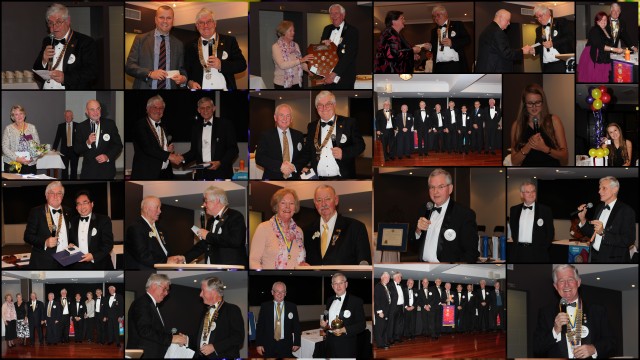 